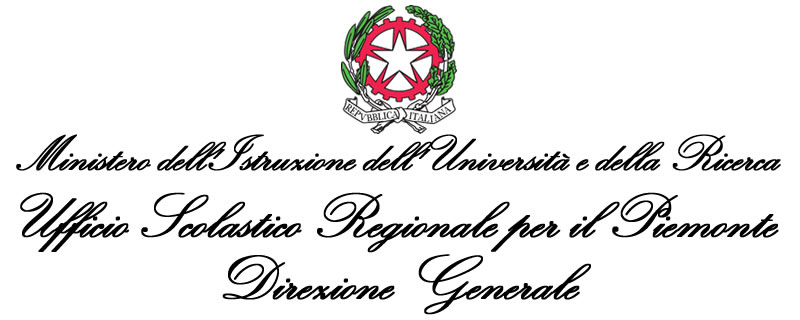 Prot.n. 3772                                                                              Torino, 5 maggio 2014  Ai Dirigenti e Reggentidegli Ambiti territoriali per le province del Piemonte e p.c. Alle OO.SS. del Comparto ScuolaOGGETTO: D.M. 1-4-2014 n. 235 - Domande di nuovo inserimento nelle GAE del                              personale che ha conseguito l’abilitazione tramite TFA                 Al fine di garantire uniformità di trattamento da parte degli Ambiti territoriali sulle modalità di trattazione di numerose istanze, già pervenute a codesti uffici, di nuovo inserimento nelle GAE da parte  di personale che ha conseguito l’abilitazione tramite TFA,   si evidenzia che ai sensi dell’art. 9 – primo comma - del D.M.1-4-2014 n.235,  le domande di permanenza, di aggiornamento, di conferma dell’inclusione con riserva, di scioglimento della riserva e di trasferimento, dovranno essere presentate esclusivamente con modalità web. Di conseguenza,  come fissato dall’art. 10 - comma 2- lettera b) le domande presentate in modalità difforme saranno escluse.                Questo Ufficio provvederà a pubblicare sul proprio sito Internet un apposito avviso al riguardo, che potrebbe essere utile replicare anche sui siti dei rispettivi ambiti.                                                            IL DIRIGENTE                                                         Antonio CATANIA                             firma autografa sostituita a mezzo stampa,  ex art.3, co 2, D.Lgs. 39/93Ufficio IRif. G. OllinoTel. 011-5163603